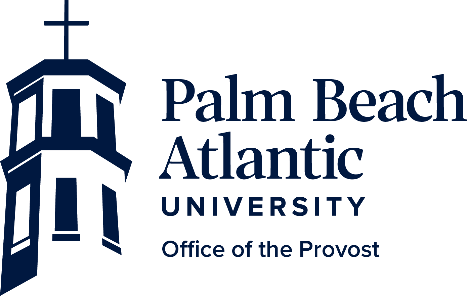 This evaluation should be a six part process. Any additional specifics and expectations within each area should be agreed through dialog between the faculty of the school and the dean of the school.Each faculty member should complete the section “Highlights and Activities.” This section should represent your work. The boxed area for each component will expand to meet your needs.The Dean of the school will then evaluate the performance of the faculty member.The Dean and Faculty member will then have a collaborative meeting to develop goals for the next academic year.If any component area or areas are ranked as “Sometimes Falls Short of Meeting Expectations” or “Does Not Meet Expectations,” there must be explanatory comments with evidence to support this ranking from the Dean.Please attach to this document one example of integration of faith that worked well for you this past year (use the integration of faith template available from your Dean).TEACHINGTeaching includes properly organizing the teaching process and classroom environment, maintaining academic standards and encouraging academic excellence, integration of faith (one example to be attached), making efforts to improve teaching effectiveness, and committing oneself to ongoing professional development. Faculty members should include classroom observation reports according to school policy.    Highlights and Activities:Faculty Member Aspirations for the Coming Year:RESEARCH, SCHOLARSHIP AND/OR CREATIVE ACTIVITYEach school will develop its own rubric for measuring research, scholarship and/or other creative activity. Highlights and Activities:Faculty Member Aspirations for the Coming Year:SERVICEService includes activities outside of the classroom such as those which contribute to the enhancement of professional organizations, to the life of the community, to the governance and wellbeing of Palm Beach Atlantic University, to the development of students through academic and personal advising, and in building up the Body of Christ.Highlights and Activities:Faculty Member Aspirations for the Coming Year:PROFESSIONALISMThis includes communication, collegiality, support and participation in faculty activities, “professionalism as a faculty member” (meeting with classes on time, keeping office hours, and/or LOA compliance) Comments as Needed:Faculty Member Aspirations for the Coming Year:Supplemental Information: Please use the space below to list any other items that you find relevant, e.g., professional development plans, administrative responsibilities, NEH Fellowship, Fulbright Scholarship, or any other item not previously reported. Any administrative responsibilities will be evaluated separately.Please List Other Relevant Items:		_____________________________________Signature of the Faculty Member		Submission DateSummary Sheet (to be completed by the Dean):______________________________	_____________________________________Signature of the Dean		Date of Feedback Sent to the Faculty MemberTo the Faculty Member:The signature below acknowledges that you have had the opportunity to discuss this evaluation with your dean; it does not necessarily signify agreement with the evaluation or portions of it. Written feedback from the dean should be noted on the previous page. Written response to the dean’s feedback by the faculty member should be included below (use separate page if necessary). ______________________________	_____________________________________Signature of the Faculty Member		Date of Faculty Member ResponseFaculty Member’s Response:______________________________	_____________________________________Signature of the Provost		Date of Provost Review Faculty Evaluation Form (FEF)Faculty Evaluation Form (FEF)Faculty Evaluation Form (FEF)Faculty Evaluation Form (FEF)Faculty Evaluation Form (FEF)Faculty Evaluation Form (FEF)Faculty Evaluation Form (FEF)Faculty Evaluation Form (FEF)Faculty Evaluation Form (FEF)Faculty Evaluation Form (FEF)Faculty Evaluation Form (FEF)Name:School:School:School:Reporting Period:Reporting Period:toPlanning Period:Planning Period:toDate of Hire:Date of Hire:Faculty Rank:Faculty Rank:Faculty Rank:Faculty Rank:Faculty Rank:Date of Last Promotion (if applicable):Date of Last Promotion (if applicable):Date of Last Promotion (if applicable):Date of Last Promotion (if applicable):Date of Last Promotion (if applicable):Category:Rating: (Meets the high standard of this department unless otherwise noted)Dean’s Comments:Teaching: Teaching includes properly organizing the teaching process and classroom environment, maintaining academic standards and encouraging academic excellence, integration of faith (one example to be attached), making efforts to improve teaching effectiveness, and committing oneself to ongoing professional development.Research, Scholarship, and Creative Activity: Each school will develop its own rubric for measuring research, scholarship, and other creative activity.Service: Service includes activities outside of the classroom such as those which contribute to the enhancement of professional organizations, to the life of the community, to the governance and wellbeing of Palm Beach Atlantic University, to the development of students through academic and personal advising, and in building up the Body of Christ.Professionalism: This includes communication, collegiality, support, and participation in faculty activities, and “professionalism as a faculty member” (meeting with classes on time, keeping office hours, and/or LOA compliance).Overall: 